Orel
Tomaso Albinoni „Adagio“AastapäevakõneTallinna Reaalkooli 11A klassi õpilane Uku Kert PaidraOrelLéon Boellmann „Palve“Lahkunute mälestamine
Toomkoguduse õpetaja ja Tallinna abipraost Arho Tuhkru Koor
Veljo Tormis/ Lydia Koidula "Meil aiaäärne tänavas",
tsüklist Nostalgia
Veljo Tormis/ Martin Körber "Vaikne kena kohakene", tsüklist Nostalgia
Cyrillus Kreek "Mu süda, ärka üles"
Cyrillus Kreek "Ma tulen taevast ülevalt"
Pärt Uusberg/ Ernst Enno "Kodu imelisem töö"
Cyrillus Kreek "Kui suur on meie vaesus"Tallinna Linnavalitsuse sõnavõtt
Kesklinna vanem Taavi PukkMeie Isa Palve ja rahusoov 
Toomkoguduse õpetaja ja Tallinna abipraost Arho TuhkruJärelmänguks orel koosviibijate lahkumise ajaks
Peeter Süda „Ave Maria“***Esinevad:Segakoor HUIK! 
dirigent Ayaka UedaOrelil Tiit Kiik***Kell 19:15 hakkavad lööma 
Tallinna kirikute leinakellad.Harju tänava veeres süüdatakse mälestusküünlad.Eesti Muinsuskaitse Selts.Möödub 73 aastat Nõukogude lennuväe rünnakutest Eesti linnadele.1944 - 2017Narva linna peaaegu täieliku purustamise järel 6. märtsil oli suurim Tallinna barbaarne pommitamine 9. märtsi õhtul ja sellele järgneval ööl. Kahes laines, kell 19.15–1 ja 3–6 kohale lennanud punalendurid heitsid Tallinnale umbes 1725 lõhke- ja 1300 süütepommi.Rünnaku peamiseks sihiks olid rahulike elanike elurajoonid, mitte vähesed Tallinnas asunud sõjalise otstarbega rajatised. Rängalt sai kannatada üks hansaperioodi pärlitest - Tallinna vanalinn Harju tänava ümbruses. Maha põles ka eestluse sümboliks olnud Estonia teatrimaja, kus just enne pommirünnakut oli alanud etendus. Süttis Niguliste kirik, Linnaarhiivi hoone Rüütli tänaval ja vaekoda Raekoja platsil. Kahes rünnakulaines hävis kokku 1549 hoonet ja 3350 sai kahjustada. Tollasest elamispinnast moodustas see ligi 
30 %. Ligi 20 000 elanikku jäi ilma oma kodudest. Rünnaku tagajärjel hukkus 554 Eesti kodanikku, 50 saksa sõdurit ja 121 sõjavangi.1989. aastal alustas Eesti Muinsuskaitse Selts 1944. aasta 9. märtsi pommitamise ohvrite mälestamist hingepalvega nende kesksel matmispaigal Siselinna kalmistul, mälestusteenistusega Niguliste kirikus ning küünalde süütamisega Harju tänava haljasalal Niguliste kiriku ümbruses.Vähem teatakse Eestis, et ka meie naabreid soomlasi tabasid samasugused rünnakud ja et peale Eesti linnade pommitas Nõukogude lennuvägi ka Helsingit ja teisi Soome linnu.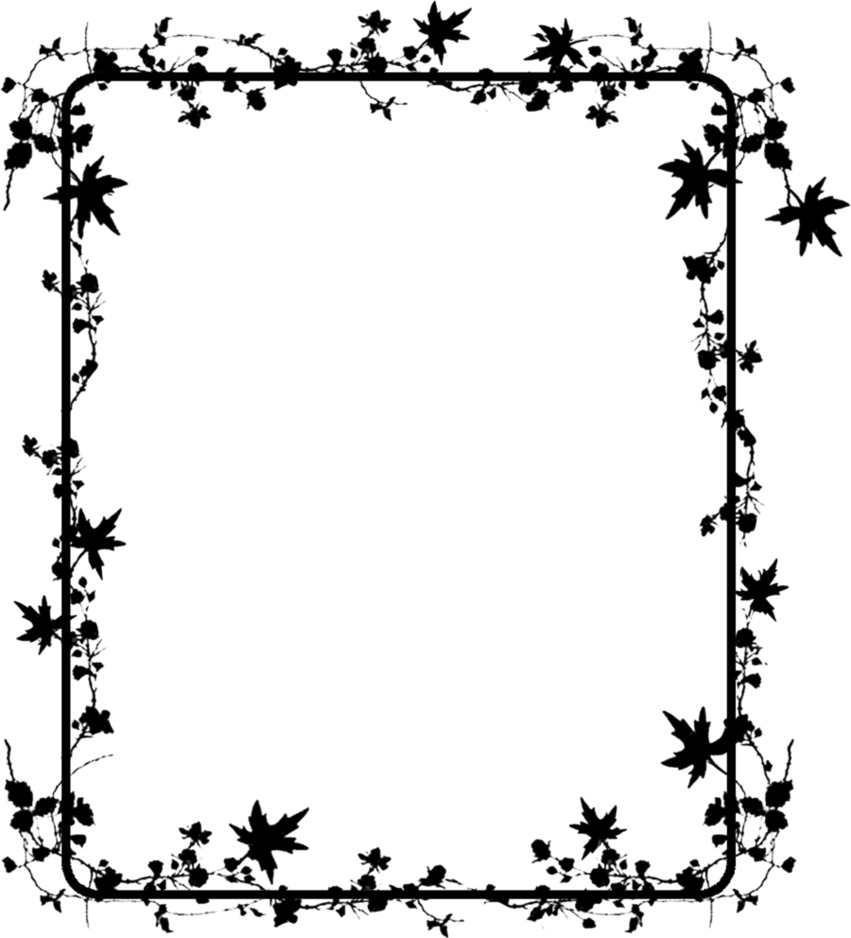 MÄLESTUSTEENISTUS1944. aasta pommirünnakute
ohvrite mälestuseksNiguliste kirik9. märts 2017kell 18 - 19